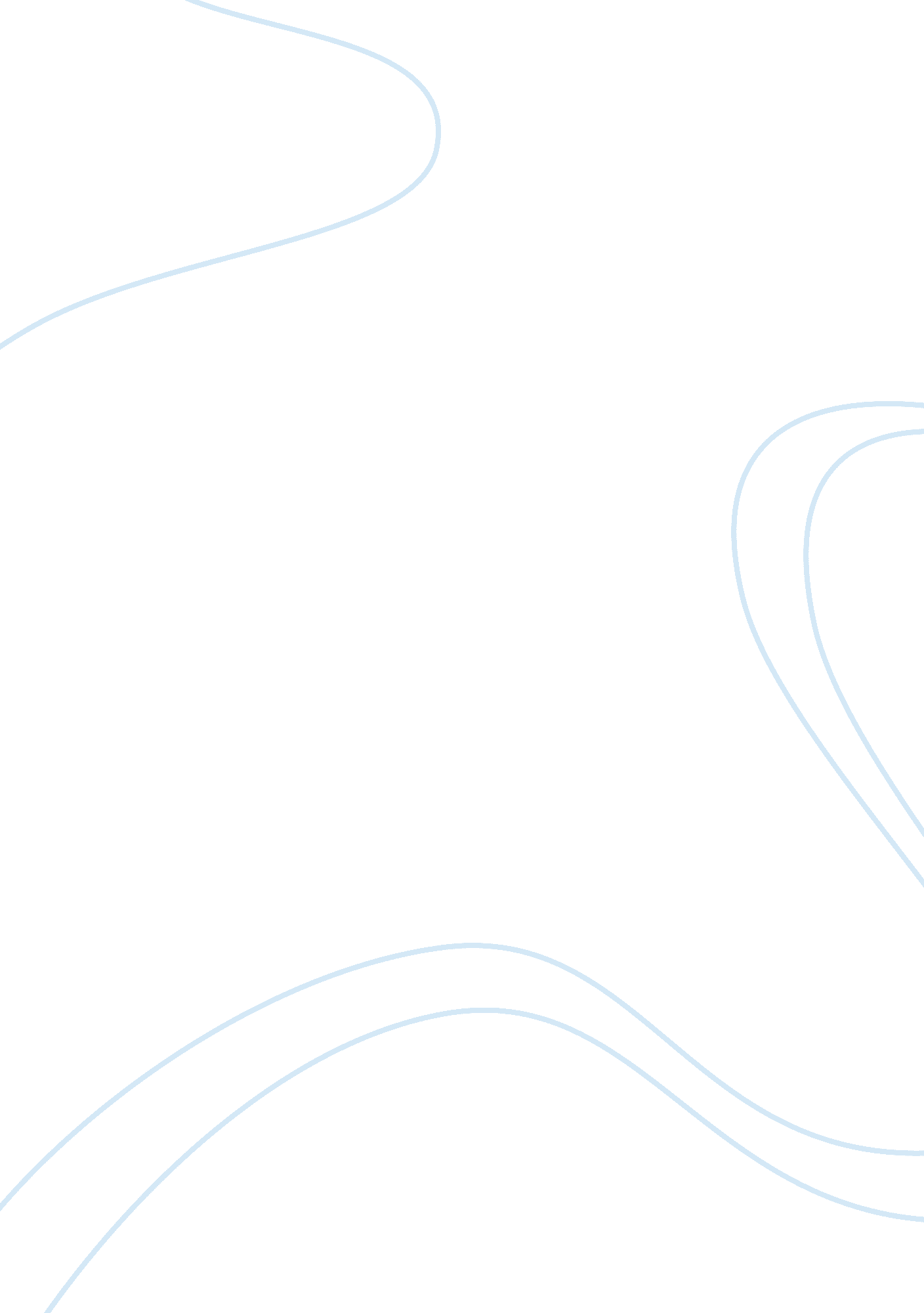 Solution to land pollution assignment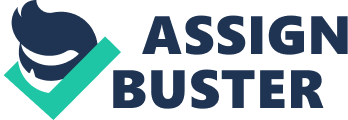 Land pollution Land pollution is mainly caused by poor solid waste management. There are three answers to these environmental problems. YOU can Reduce, Reuse and Recycle. ; Reduction ; Reuse ; Recycle Reduction We can reduce the amount of waste that is produced by doing simple things like two-sided copying on paper and backyard composting. This will decrease the amount of waste that will be disposed of in landfills. The Government can raise awareness of the importance of reduction through campaigns and advertisements and encourage the public to participate actively in reduction strategies like waste exchange program. Reduction methods can have positive environmental impacts like conserving resources. [ Return TO TOP Another way to reduce the amount of waste produced is by reusing a product. We are reusing when we keep something and use them again for either the same or other purposes. When we go shopping at supermarkets, we can bring our own shopping bag to carry our groceries and cut down on he use of plastic bags. We can also bring our own lunchboxes to store our meals instead of disposing plastic containers after we use it. These are some simple ways that we can do to contribute. [ Return To Top ] Recycle Ever wondered where the can of coke, the bottle of lemon tea, or your homework goes to after being thrown into the bin? Well, in the process of recycling, waste materials are processed industrially and then reformed into new or similar products. This helps us to renew our limited resources, and at the same time conserve the environment! Some of the waste materials that can be recycled are used paper, newspapers, plastic and glass bottles and aluminum cans. We should throw these waste materials into the appropriate recycling bins whenever we can, instead of throwing it into the rubbish bin. 